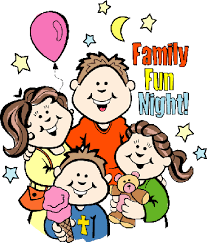 Lots to look forward to including:*Bouncy castle & inflatables   *Petting Zoo  *BBQ*Penalty Shoot Out   *Novelty photo booth….& more!!Parents…can you lend your support on the night? Are you able to help with: NAIL ART? HAIR BRAIDING? FACE PAINTING? Or can you give an hour to work on a stall? If you are able to help in any way please approach a member of the HSA, by Wednesday 6th June, at the latest, or pick up their details from the school office.Lots to look forward to including:*Bouncy castle & inflatables   *Petting Zoo *BBQ*Penalty Shoot Out   *Novelty photo booth….& more!!Parents…can you lend your support on the night? Are you able to help with: NAIL ART? HAIR BRAIDING? FACE PAINTING? Or can you give an hour to work on a stall? If you are able to help in any way please approach a member of the HSA, by Wednesday 6th June, at the latest, or pick up their details from the school office.